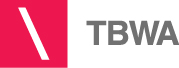 TBWA livre une toute nouvelle campagne pour bpostComme tout le monde le sait, une des missions phares de bpost est de nous rapprocher toutes et tous. Jour après jour, ce sont bien plus que des lettres et des paquets que bpost nous livre dans nos boîtes aux lettres, ce sont de véritables émotions, des petits moments qui font le bonheur des uns… et parfois le malheur des autres.Fort de ce constat, TBWA vient de créer 3 nouveaux films qui nous montrent l’impact que peut créer l’arrivée d’un colis ou d’une lettre. Mais qu’à cela ne tienne, ce que vous recevez, bpost n’y est pour rien, mais fera tout pour vous l’apporter. Dans ces films, l’agence mise sur l’humour pour mettre en avant l’engagement indéfectible de bpost. Le premier film, « Drum », sort cette semaine. Le deuxième dans deux semaines. Un troisième film sera diffusé courant 2017.Credits Campagne bpost – DrumCreative Director: Jan MackenAccounts: Jonas Moors, Emilie Demoor, Elien LimpensCréation: Marie-Laure Cliquennois, Vincent Nivarlet RTV Producer: Mieke Vandewalle Production company:  HAMLETExecutive producer:  Ruben Goots & Jason FelsteadProducer:  Audrey DierckxDirector:  Jonathan GurvitDOP :  Wim Van Swijgenhoven Post-Production:  SAKEPost-producer :  Geneviève Paindaveine & Lauranne Van Der HeydenOffline edit :  Maarten JanssensOnline edit & colorgrading:  Enzo PiccinatoSound : Gwenn NicolayMusic:-   Drum:  La mamma morta (composers :  Luigi Illica / Umberto Giordano) – interpretation by Maria Callas 